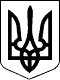                       132 СЕСІЯ  ЩАСЛИВЦЕВСЬКОЇ СІЛЬСЬКОЇ РАДИ7 СКЛИКАННЯРІШЕННЯ 09.11.2020 р.                                         № 2724с. ЩасливцевеПро затвердження проекту  землеустрою щодо відведення земельної ділянки АТ «Херсонобленерго»        Розглянувши заяву АТ «Херсонобленерго» від 13.10.2020р. №34/10-052331, керуючись ст.ст. 12, 123, 124, 186  Земельного кодексу України та ст. 26 Закону України «Про місцеве самоврядування в Україні» сесія Щасливцевської сільської радиВИРІШИЛА:   1.Затвердити проект  землеустрою щодо відведення земельної ділянки в оренду строком на 6 (шість) місяців загальною площею 0,0148 га ( втому числі: ділянка № 1 – площею 0,0043 га та ділянка № 2 – площею 0,0105 га) (КВЦПЗ 18.00) на час реконструкції ПЛ-0,4 кВ  ЩТП-10/0,4кВ № 715, які розташовані за адресою: вул. Набережна, с. Щасливцеве, Генічеський район, Херсонська область з метою приєднання електроустановок житлового будинку, господарських будівель і споруд згідно договору  про приєднання №*** від 16.01.2019р. укладеного з гр. ***. по вул. Набережна, ***2.Визначити  АТ  «Херсонобленерго» орендну плату  у розмірі 3% від нормативної грошової оцінки земельної ділянки.3.Передати АТ  «Херсонобленерго» вищезазначену земельну ділянку в оренду строком на 6 (шість) років.4. Доручити сільському голові укласти договір оренди.5.Контроль за виконанням рішення покласти на постійну комісію Щасливцевської сільської ради з питань регулювання земельних відносин та охорони навколишнього середовища.Сільський голова                                                                         В.ПЛОХУШКО